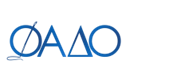 Автономная некоммерческая организация
дополнительного профессионального образования«Федеративная академия дополнительного образования»(АНО ДПО «ФАДО»)ОБРАЗОВАТЕЛЬНАЯ ПРОГРАММА ПРОФЕССИОНАЛЬНОЙ ПЕРЕПОДГОТОВКИ«Управление закупками для государственных и муниципальных нужд»Учебно-тематический план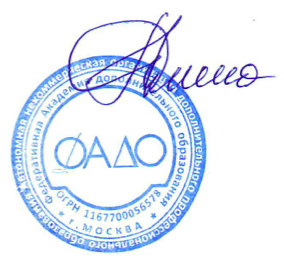 Ректор АНО ДПО «ФАДО»                                                                                                ___________И.А. ПоповМосква2020№ п/пНАИМЕНОВАНИЕ РАЗДЕЛОВ (МОДУЛЕЙ) И ТЕМВсего часовВ том числеВ том числе№ п/пНАИМЕНОВАНИЕ РАЗДЕЛОВ (МОДУЛЕЙ) И ТЕМВсего часовЛекцииСРСМОДУЛЬ 1 Теоретические основы осуществления закупок товаров, работ, услуг для государственных и муниципальных нужд. МОДУЛЬ 1 Теоретические основы осуществления закупок товаров, работ, услуг для государственных и муниципальных нужд. 3015151.1.Теоретические основы осуществления закупок. Вводная лекция.8441.2.Банковская гарантия2111.3.Основные понятия осуществление закупок товаров, работ, услуг для государственных и муниципальных нужд6331.4.Контрактная служба. Контрактный управляющий. Комиссия по осуществлению закупок.6331.5.Участники контрактной системы.6331.6.Информационное обеспечение контрактной системы.211МОДУЛЬ 2Осуществления закупок товаров, работ, услуг для обеспечения государственных и муниципальных нужд. Разбор практического опыта со стороны заказчика, как участника процедуры госзакупок. МОДУЛЬ 2Осуществления закупок товаров, работ, услуг для обеспечения государственных и муниципальных нужд. Разбор практического опыта со стороны заказчика, как участника процедуры госзакупок.        11660562.1.Планирование закупок. Идентификационный код закупки. Нормирование в сфере закупок. Обязательное общественное обсуждение закупок.2010102.2.Конкурентные способы определения поставщиков (подрядчиков, исполнителей). Особенности проведения электронных процедур, закрытых электронных процедур.10552.3.Осуществление закупки у единственного поставщика (подрядчика, исполнителя).8442.4.Начальная (максимальная) цена контракта (Н(М)ЦК), цена контракта, заключаемого с единственным поставщиком. Способы определения Н(М)ЦК, цены контракта. Формула цены и максимальное значение цены контракта.12662.5.Конкурс в электронной форме.8442.6.Аукцион в электронной форме (электронный аукцион).10552.7.Запрос котировок в электронной форме.6332.8.Прочие способы определения поставщика. Особенности осуществления отдельных видов закупок.6332.9.Правила описания объекта закупки. Каталог товаров, работ, услуг для обеспечения государственных и муниципальных нужд.6332.10.Национальный режим. Участие субъектов малого предпринимательства, социально ориентированных некоммерческих организаций в закупках. Участие учреждений и предприятий уголовно-исполнительной системы в закупках. Участие организаций инвалидов в закупках.16882.11.Обоснование закупок. Мониторинг, аудит, контроль, в сфере контрактной системы. Обжалование действий участников контрактной системы. Ответственность за нарушения законодательства Российской Федерации и иных нормативных правовых актов о контрактной системе в сфере закупок.1486       МОДУЛЬ 3     Контракт в сфере закупок       МОДУЛЬ 3     Контракт в сфере закупок2412123.1.Контракт. Штрафы за ненадлежащее исполнение контракта. Заключение контракта по результатам электронной процедуры. Банковское сопровождение контракта.8443.2.Исполнение контракта. Изменение, расторжение контракта. Обеспечение исполнения контракта, гарантийных обязательств.8443.3.Типовые контракты, типовые условия контрактов. Реестр контрактов. Антидемпинговые меры при проведении конкурса и аукциона.844МОДУЛЬ 4Осуществление закупок товаров, работ, услуг отдельными видами юридических лиц.2010104.1.Осуществление закупок товаров, работ, услуг в соответствии с ФЗ № 223-ФЗ8444.2.Правовое регулирование закупок, товаров, работ, услуг отдельными видами юридических лиц.6334.3.Информационное обеспечение закупки. План закупки, конкурентные закупки. Закупки у единственного поставщика. Реестр недобросовестных поставщиков. Ответственность.633МОДУЛЬ 5Управление закупочной деятельностью со стороны поставщика 44-ФЗ.6036245.1.Практическое рассмотрение закупок: аукцион, котировка, конкурс. Преимущества и недостатки каждой процедуры.14865.2.Работа с ЭЦП, крипто-про, браузеры.4225.3.Регистрация в ЕРУЗ.141045.4.Работа с тендерами. Поиск, состав, подача заявки, обзор ошибок14865.5.Победа в процедуре. Подготовка банковской гарантии. Правильное подписание и оформление контракта.1486Форма аттестацииФорма аттестации6ТЕСТИРОВАНИЕТЕСТИРОВАНИЕВСЕГО, ЧАСОВ:ВСЕГО, ЧАСОВ:256ч.256ч.256ч.